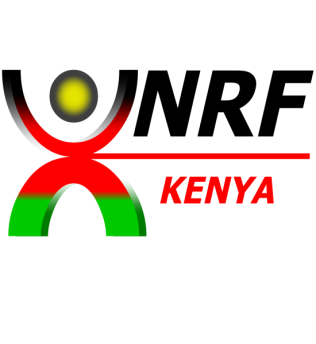 NRF FUNDED PROJECTSREPORTING TEMPLATE2019PROJECTS DETAILSPART TWO: PROJECTS EVALUATION DETAILSProvide give your feedback concise manner to make the necessary analysis easy:Institution endorsementPART ONEPART ONEPART ONES/NoGeneral InformationName of OrganizationPrincipal Investigator/ResearcherOther Research team members (where applicable)  i)ii)iii)iv)…….Project title:Approved project objectives:i)ii)iii)iv)……Project expected Outputs:i)ii)iii)iv)……Thematic Area/Area of specializationS/NoItems DetailsMeans of Verification (MOV) (Sources of verification, information)Project Start DateExpected completion dateCurrent Stage (Month, Year – in terms of implementation stage)Total NRF Awarded GrantAmount Disbursed by NRF so farAmount Disbursed by the Institution to the researcherActual amount spent on project to date Balance remaining at your institutionDisclose any additional funding from other sources received to support this project?List project activities implemented so fari)ii)iii)….List key achievements made in attainment of the project objectivesi)ii)iii)…..List any Publications made or any IP registeredi)ii)iii)…..List any other project output(s) attained so fari)ii)iii)…..Were the project activities/objectives implemented as per budget lines in the approved proposal? If not explainInstitution internal monitoring mechanismInstitution internal monitoring mechanismInstitution internal monitoring mechanismHow does the institution monitor project implementation progressMain Challenges facing project implementation (Specify)Main Challenges facing project implementation (Specify)Main Challenges facing project implementation (Specify)Scientifici)ii)iii)….Technicali)ii)iii)….Administrativei)ii)iii)…..DVC (Responsible for Research docket) or Director/CEO (in case of Research Institutions)Is this project implementation on course as captured in approved project document?Do you recommend disbursement of the next tranche of the budget for this project?Signed & Stamped ………………………………..Date:……………………………..